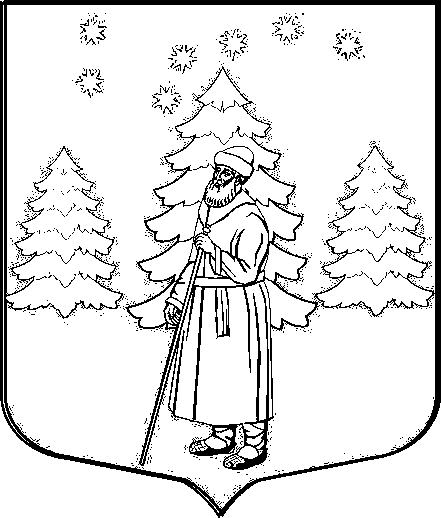 АДМИНИСТРАЦИЯ СУСАНИНСКОГО СЕЛЬСКОГО ПОСЕЛЕНИЯГАТЧИНСКОГО МУНИЦИПАЛЬНОГО РАЙОНАЛЕНИНГРАДСКОЙ ОБЛАСТИП О С Т А Н О В Л Е Н И Е__.__.2018                                                                                               № ПРОЕКТОб утверждении Технологической схемы по предоставлению муниципальной услуги «по утверждению и выдаче схем расположения земельного участка или земельных участков на кадастровом плане территории муниципального образования»           В целях реализации мероприятий по разработке и утверждению технологических схем по предоставлению муниципальных услуг в муниципальном образовании «Сусанинское сельское поселение», в соответствии с Федеральным законом от 27.07.2010 №  210-ФЗ «Об организации предоставления государственных и муниципальных услуг», Федеральным законом от 06.10.2003 №131-ФЗ «Об общих принципах организации местного самоуправления в Российской Федерации», Постановлением администрации Сусанинского сельского поселения от 06.04.2011 №78 «О порядке разработки и утверждения Административных регламентов исполнения муниципальных услуг муниципального образования «Сусанинское сельское поселение»,  руководствуясь Уставом МО «Сусанинское сельское поселение»П О С Т А Н О В Л Я Е Т:	1. Утвердить Технологическую схему по предоставлению муниципальной услуги «по утверждению и выдаче схем расположения земельного участка или земельных участков на кадастровом плане территории муниципального образования» (Приложение).       2. Настоящее Постановление подлежит размещению на официальном сайте муниципального образования «Сусанинское сельское поселение».         3. Контроль за исполнением настоящего Постановления оставляю за собой.Глава администрации                                                                                                             Сусанинского сельского поселения                                             Е.В. БордовскаяПриложениек постановлению администрацииСусанинского сельского поселения от ________ 2018 г. №  ________Технологическая схема 
предоставления муниципальной услуги по утверждению и выдаче схем расположения земельного участка или земельных участков на кадастровом плане территории муниципального образования Раздел 1. Общие сведения о муниципальной услугеРаздел 2.  Общие сведения об услугеРаздел 3. Сведения о заявителях услугиРаздел 4. Документы, предоставляемые заявителем для получения «подуслуги»Раздел 5. Документы и сведения, получаемые посредством межведомственного информационного взаимодействияРаздел 6. Результат услугиРаздел 7. Технологические процессы предоставления услугиРаздел 8. Особенности предоставления услуги в электронной формеПриложение 1к Технологической схемеВ администрацию Сусанинского сельского поселенияот ______________________________________________________________________________________________________________________________(для юр.лиц – полное название в соотв. с учред.док-ми, юр. и почтовый адреса; тел. ФИО рук-ля; для физ.лиц – ФИО заявителя или представителя заявителя)ЗаявлениеПрошу утвердить схему расположения земельного участка площадью _____ кв.м., расположенного по адресу ______________________________________________________Или при отсутствии адреса иное описание местоположения земельного участка, кадастровый номер земельного участка или кадастровый номер земельных участков _______________________________, из которых в соответствии со схемой расположения земельного участка предусмотрено образование земельного участка, в случае его образования из земельного участка, сведения о котором внесены в государственный кадастр недвижимости территориальная зона, в границах которой образуется земельный участок ______________________________________________________________________ или в случае, если на образуемый земельный участок действие градостроительного регламента не распространяется или для образуемого земельного участка не устанавливается градостроительный регламент, вид разрешенного использования ______________________________________________________________________________________________________________________категория земель ____________________________.К заявлению прилагаются:___________________________________________________________________________________________________________________________________________________________________________________________________________________________________________________________________________________________________________________Способ направления результата/ответа (лично, уполномоченному лицу, почтовым отправлением, посредством МФЦ) _______________________________________________если в поле «Способ направления результата/ответа выбран вариант ответа «уполномоченному лицу»):ФИО (полностью) ___________________________________________________Документ, удостоверяющий личность:Документ _____________ серия ______ № __________ дата выдачи__________выдан ________________________________________________________________________________________________________________________________Контактный телефон: ________________________________________________Реквизиты доверенности _____________________________________________Почтовый адрес, по которым необходимо направить результат/ответ (если в поле «Способ направления результата/ответа» выбран вариант «почтовым отправлением»):_____________________________________________________________________________________________________________________________________Дата                                                 __________________/_________________/№ПараметрЗначение параметра/состояние1231Наименование органа, предоставляющего услугуАдминистрация Сусанинского сельского поселения Гатчинского муниципального района Ленинградской области2Номер услуги в федеральном реестре 243Полное наименование услугиУтверждение и выдача схемы расположения земельного участка или земельного участка или земельных участков на кадастровом плане территории муниципального образования 4Краткое наименование услугиНет 5Административный регламент предоставления муниципальной услугиПостановление администрации от 19.09.2017 № 3096Перечень «подуслуг»Нет7Способы оценки качества муниципальной услуги1. Опрос заявителей непосредственно при личном приеме или с использованием телефонной связи;2. Единый портал государственных услуг (функций): www.gosuslugi.ru;3. Портал государственных услуг (функций) Ленинградской области: www.gu.lenobl.ru4. Терминальные устройства.5. Официальный сайт http://сусанинское.рф№Наименование «подуслуги»Срок предоставления в зависимости от условийОснования отказа в приеме документовОснования отказа в предоставлении «подуслуги»Основания приостановления предоставления «подуслуги»Срок приостановления предоставления «подуслуги»Плата за предоставление «подуслуги»Плата за предоставление «подуслуги»Плата за предоставление «подуслуги»Способ обращения за получением «подуслуги»Способ получения результата «подуслуги»№Наименование «подуслуги»При подаче заявления по месту жительства (месту обращения)Основания отказа в приеме документовОснования отказа в предоставлении «подуслуги»Основания приостановления предоставления «подуслуги»Срок приостановления предоставления «подуслуги»Наличие платы (государственной пошлины)Реквизиты нормативного правового акта, являющегося основанием для взимания платы (государств. пошлины)КБК для взимания платы (государственной пошлины), в том числе для МФЦСпособ обращения за получением «подуслуги»Способ получения результата «подуслуги»1234567891011121Утверждение и выдача схемы расположения земельного участка или земельного участка или земельных участков на кадастровом плане территории муниципального образования14 рабочих дней со дня регистрации заявления нет1) несоответствие схемы расположения земельного участка ее форме, формату или требованиям к е  подготовке, которые установлены в соответствии с п.12 ст.11.10 Земельного кодекса РФ;Полное или частичное совпадение местоположения земельного участка, образование которого предусмотрено схемой его расположения, с местоположением земельного участка, образуемого в соответствии с ранее принятым решением об утверждении схемы расположения земельного участка, срок действия которого истек;3) разработка схемы расположения земельного участка с нарушением предусмотренных ст.11.9 Земельного кодекса РФ требований к образуемым участкам;4) несоответствие схемы расположения земельного участка утвержденному проекту планировки территории, землеустроительной документации, положению об особо охраняемой природной территории;5) расположение земельного участка, образование которого предусмотрено схемой расположения земельного участка, в границах территории, для которой утвержден проект межевания территории.НетНетНетНетНет1. Администрация Сусанинского сельского поселения Гатчинского муниципального района  Ленинградской области;2.Государственное бюджетное учреждения Ленинградской области «Многофункциональный центр предоставления государственных и муниципальных услуг»3.Единый портал государственных услуг (функций): www.gosuslugi.ru4.Портал государственных услуг (функций) Ленинградской области www.gu.lenobl.ru1. Администрация Сусанинского сельского поселения Гатчинского муниципального района  Ленинградской области;2.Государственное бюджетное учреждения Ленинградской области «Многофункциональный центр предоставления государственных и муниципальных услуг»3.Единый портал государственных услуг (функций): www.gosuslugi.ru4.Портал государственных услуг (функций) Ленинградской области www.gu.lenobl.ru №Категория лиц, имеющих право на получение «подуслуги»Документ, подтверждающий правомочие заявителя соответствующей категории на получение «подуслуги»Установленные требования к документу, подтверждающему правомочие заявителя соответствующей категории на получение «подуслуги»Наличие возможности подачи заявления на предоставление «подуслуги» представителями заявителяИсчерпывающий перечень лиц, имеющих право на подачу заявления от имени заявителяНаименование документа, подтверждающего право подачи заявления от имени заявителяУстановленные требования к документу, подтверждающему право подачи заявления от имени заявителя123456781Физические лица  Документ, удостоверяющий личность;Должен быть действительным на срок обращения за предоставлением услуги.                                                          Не должен содержать подчисток, приписок, зачеркнутых слов и др. исправлений.                                    Не должен иметь повреждений, наличие которых не позволяет однозначно истолковать их содержание.ИмеетсяЛица, уполномоченные обращаться от физического лица или иные лицаДоверенностьДолжен быть действительным на срок обращения за предоставлением услуги.                                                          Не должен содержать подчисток, приписок, зачеркнутых слов и др. исправлений.                                    Не должен иметь повреждений, наличие которых не позволяет однозначно истолковать их содержание2Юридические лица1) Документ, удостоверяющий личность;2) Решение (приказ) о назначении или избрании лица на должность.Должен быть действительным на срок обращения за предоставлением услуги.                                                          Не должен содержать подчисток, приписок, зачеркнутых слов и др. исправлений.                                    Не должен иметь повреждений, наличие которых не позволяет однозначно истолковать их содержание.ИмеетсяЛица, уполномоченные обращаться от физического лица или иные лицаДоверенностьДолжен быть действительным на срок обращения за предоставлением услуги.                                                          Не должен содержать подчисток, приписок, зачеркнутых слов и др. исправлений.                                    Не должен иметь повреждений, наличие которых не позволяет однозначно истолковать их содержание№Категория документаНаименование документов, которые представляет заявитель для получения «подуслуги»Количество необходимых экземпляров документа с указанием подлинник/копияДокумент, представляемый по условиюУстановленные требования к документуФорма (шаблон) документаОбразец документа/заполнения документа12345678Муниципальная услуга "Приватизация жилых помещений муниципального жилищного фонда"Муниципальная услуга "Приватизация жилых помещений муниципального жилищного фонда"Муниципальная услуга "Приватизация жилых помещений муниципального жилищного фонда"Муниципальная услуга "Приватизация жилых помещений муниципального жилищного фонда"Муниципальная услуга "Приватизация жилых помещений муниципального жилищного фонда"Муниципальная услуга "Приватизация жилых помещений муниципального жилищного фонда"Муниципальная услуга "Приватизация жилых помещений муниципального жилищного фонда"Муниципальная услуга "Приватизация жилых помещений муниципального жилищного фонда"1Заявление о предоставлении услугиЗаявление об утверждении схемы расположения земельного участка или земельных участков на кадастровом плане территории1 экз. ОригиналНетСведения заявления подтверждаются подписью лица, подающего заявление, с проставлением даты заполнения заявления.В случае подачи заявления через законного представителя или доверенного лица сведения, указанные в заявлении, подтверждаются подписью законного представителя, доверенного лица с проставлением датыПриложение 1 к Технологической схемеНе требуется2Документы, удостоверяющие личность заявителя (представителя)Документ, удостоверяющий личность1 экз. Оригинал/копияПредоставляется один из документов данной категории документов Должен быть действительным на срок обращения за предоставлением услуги.Не должен содержать подчисток, приписок, зачеркнутых слов и других исправлений.Не должен иметь повреждений, наличие которых не позволяет однозначно истолковать их содержаниеНе требуетсяНе требуется3Документ, подтверждающий полномочия представителя (в случае обращения представителя)Доверенность1 экз. Оригинал   Представляется, если гражданин обращается через представителяДолжен быть действительным на срок обращения за предоставлением услуги.Не должен содержать подчисток, приписок, зачеркнутых слов и других исправлений.Не должен иметь повреждений, наличие которых не позволяет однозначно истолковать их содержаниеНе требуетсяНе требуется4Правоустанавливающие документы на здания или сооружения, расположенные на земельном участке, права на которые не зарегистрированы в ЕГРП на недвижимое имущество и сделок с ним (при наличии на земельном участке зданий или сооруженийПостановления и решения уполномоченных органов власти, подтверждающие права заявителя на здание или сооружение1 экз. Оригинал/официальная копияПредоставляется один из документов, определяющих правовой статус здания или сооружения, указываемого в заявленииДокумент не должен быть признан недействительным или отмененным по решению уполномоченного органа властиНе требуетсяНе требуется5Проект схемы расположения земельного участка или земельных участков на кадастровом плане территорииПроект схемы расположения земельного участка или земельных участков на кадастровом плане территории1 экз. ОригиналНетПроект схемы расположения земельного участка или земельных участков на кадастровом плане территории осуществляется в форме электронного документаНе требуетсяНе требуетсяРеквизиты актуальной технологической карты межведомственного взаимодействияНаименование запрашиваемого документа (сведения)Перечень и состав сведений, запрашиваемых в рамках межведомственного информационного взаимодействияНаименование органа (организации), направляющего (ей) межведомственный запросНаименование органа (организации), в адрес которого (ой) направляется межведомственный запросSID электронного сервисаСрок осуществления межведомственного информационного взаимодействияФорма (шаблон) межведомственного запросаОбразец заполнения формы межведомственного запроса123456789Муниципальная услуга "Приватизация жилых помещений муниципального жилищного фонда"Муниципальная услуга "Приватизация жилых помещений муниципального жилищного фонда"Муниципальная услуга "Приватизация жилых помещений муниципального жилищного фонда"Муниципальная услуга "Приватизация жилых помещений муниципального жилищного фонда"Муниципальная услуга "Приватизация жилых помещений муниципального жилищного фонда"Муниципальная услуга "Приватизация жилых помещений муниципального жилищного фонда"Муниципальная услуга "Приватизация жилых помещений муниципального жилищного фонда"Муниципальная услуга "Приватизация жилых помещений муниципального жилищного фонда"Муниципальная услуга "Приватизация жилых помещений муниципального жилищного фонда"-Выписка из ЕГРП на недвижимое имущество и сделок с нимВыписка из ЕГРПАдминистрация Сусанинского сельского поселения Гатчинского муниципального районаФедеральная служба государственной регистрации, кадастра и картографии (территориальным органам)SID00035645 днейНе требуетсяНе требуется-Кадастровый паспорт на жилое помещениеСведения о жилом помещенииАдминистрация Сусанинского сельского поселения Гатчинского муниципального районаФедеральная служба государственной регистрации, кадастра и картографииSID00035645 днейНе требуетсяНе требуется№Документ/документы, являющиеся результатом «подуслуги»Требования к документу/документам, являющимся результатом «подуслуги»Характеристика результата (положительный/отрицательный)Форма документа/документов, являющимся результатом «подуслуги»Образец документа/документов, являющихся результатом «подуслуги»Способ получения результатаСрок хранения невостребованных заявителем результатовСрок хранения невостребованных заявителем результатов№Документ/документы, являющиеся результатом «подуслуги»Требования к документу/документам, являющимся результатом «подуслуги»Характеристика результата (положительный/отрицательный)Форма документа/документов, являющимся результатом «подуслуги»Образец документа/документов, являющихся результатом «подуслуги»Способ получения результатав органев МФЦ1234567891Утвержденная схема расположения земельного участка или земельных участков на кадастровом плане территории муниципального образования1. ненормативный правовой акт об утверждении схемы расположения земельного участка или земельных участков на кадастровом плане территории;2) При предоставлении услуги в электронном формате подписывается ЭП должностного лица, уполномоченного на рассмотрение заявленияПоложительныйНе требуетсяНе требуется1) Администрация Сусанинского сельского поселения Гатчинского муниципального района Ленинградской области;                                                                          2) ГБУ ЛО «Многофункциональный центр предоставления государственных и муниципальных услуг»;3) Портал государственных услуг (функций) Ленинградской области: www.gu.lenobl.ru; 4) Посредством почтовой связи        Постоянно1 год2Решение об отказе в утверждении и выдаче схемы расположения земельного участка или земельных участков на кадастровом плане территории муниципального образования1. Официальное письмо Комитета, подписанное председателем/заместителем председателя Комитета2. При предоставлении услуги в электронном формате подписывается ЭП должностного лица, уполномоченного на рассмотрение заявления.ОтрицательныйНе требуетсяНе требуется1) Администрация Сусанинского сельского поселения Гатчинского муниципального района Ленинградской области;                                                                          2) ГБУ ЛО «Многофункциональный центр предоставления государственных и муниципальных услуг»;3) Портал государственных услуг (функций) Ленинградской области: www.gu.lenobl.ru; 4) Посредством почтовой связи        Постоянно1 год№ п/пНаименование процедуры процессаОсобенности исполнения процедуры процессаСроки исполнения процедуры (процесса)Исполнитель процедуры процессаРесурсы, необходимые для выполнения процедуры процессаФормы документов, необходимые для выполнения процедуры процесса№ п/пНаименование процедуры процессаОсобенности исполнения процедуры процессаСроки исполнения процедуры (процесса)Исполнитель процедуры процессаРесурсы, необходимые для выполнения процедуры процессаФормы документов, необходимые для выполнения процедуры процесса12345671Прием и регистрация заявлений о предоставлении муниципальной услугиУстанавливает предмет обращения, проверяет документ, удостоверяющий личность, проверяет полномочия заявителя, наличие всех документов, необходимых для предоставления муниципальной услуги, которые заявитель обязан представить самостоятельно; проверяет соответствие представленных документов требованиях; принимает решение о приеме у заявителя представленных документов; выдает заявителю уведомление с описью представленных документов и указанием даты их принятия, подтверждающее принятие документов, регистрирует принятое заявление и документы; при необходимости изготавливает копии представленных документов, выполняет на них надписи об их соответствии с подлинным экземпляром, заверяет своей подписью и указанием фамилии и инициаловВ день приемаДолжностное лицо администрации Сусанинского сельского поселения Гатчинского муниципального района Ленинградской области, ГБУ ЛО «МФЦ»  Технологическое обеспечение: доступ к автоматизированным системам электронного документооборота, межведомственного электронного взаимодействия, наличие ПК, принтера, сканера. АИС МФЦ (для специалистов МФЦ)Не требуется2Направление межведомственных запросов в органы государственной власти, администрацию Сусанинского сельского поселения и подведомственные администрации организации в случае, если определенные документы не были представлены заявителем самостоятельноДолжностное лицо администрации Сусанинского сельского поселения, ответственное за межведомственное взаимодействие, не позднее дня, следующего за днем поступления заявления: оформляет межведомственные запросы; подписывает межведомственный запрос у Главы администрации  Сусанинского сельского поселения, регистрирует межведомственный запрос в соответствующем реестре; направляет запрос в соответствующий орган или организацию6 рабочих днейДолжностное лицо администрации Сусанинского сельского поселения Гатчинского муниципального района Ленинградской областиДокументационное обеспечение; Технологическое обеспечение: доступ к автоматизированным системам электронного документооборота, межведомственного электронного взаимодействия,  компьютерным справочно-правовым системам, наличие ПК, принтера, сканера, наличие доступа к автоматизированным системам, к сети «Интернет» для отправки электронной почты.Не требуются3Принятие администрацией Сусанинского сельского поселения решения об утверждении схемы или решения об отказе в утверждении схемыПроверяются документы на предмет укомплектованности, устанавливается соответствие заявителя критериям, необходимым для предоставления услуги, а также наличия оснований для отказа в предоставлении услуги, по результатам проверки комплекта документов принимается одно из следующих решений:1) об утверждении схемы (2 экз. = схема расположения земельного участка на кадастровом плане или кадастровой карте территории муниципального образования);2) об отказе в утверждении схемы с обоснованием причин отказа (2 экз.) Решения подписывает Глава Администрации Сусанинского сельского поселения.1-й экз. – заявителю;2-й экз. – в архив Администрации Сусанинского сельского поселения5 рабочих днейДолжностное лицо администрации Сусанинского сельского поселения Гатчинского муниципального района Ленинградской областиДокументационное обеспечение; Технологическое обеспечение: доступ к автоматизированным системам электронного документооборота, наличие ПК, принтера, сканера, телефонной и факсимильной связиНе требуются4Выдача заявителю результата предоставления услугиИнформирование заявителя о выполнении услуги. Выдача документов, являющихся результатом предоставления услуги1 рабочий деньДолжностное лицо администрации Сусанинского сельского поселения Гатчинского муниципального района Ленинградской областиТехнологическое обеспечение: доступ к автоматизированным системам электронного документооборота, наличие ПК, принтера, сканера, АИС МФЦ (для специалистов МФЦ)Не требуетсяСпособ получения заявителем информации о сроках и порядке предоставления  «подуслуги»Способ записи на прием в органСпособ приема и регистрации органом, предоставляющим услугу, запроса и иных документов, необходимых для предоставления «подуслуги»Способ оплаты заявителем государственной пошлины или иной платы, взимаемой за предоставление «подуслуги»Способ получения сведений о ходе выполнения запроса о предоставлении «подуслуги»Способ подачи жалобы на нарушение порядка предоставления «подуслуги» и досудебного (внесудебного) обжалования решений и действий (бездействий) органа в процессе получения «подуслуги»Способ получения заявителем информации о сроках и порядке предоставления  «подуслуги»Способ записи на прием в органСпособ приема и регистрации органом, предоставляющим услугу, запроса и иных документов, необходимых для предоставления «подуслуги»Способ оплаты заявителем государственной пошлины или иной платы, взимаемой за предоставление «подуслуги»Способ получения сведений о ходе выполнения запроса о предоставлении «подуслуги»Способ подачи жалобы на нарушение порядка предоставления «подуслуги» и досудебного (внесудебного) обжалования решений и действий (бездействий) органа в процессе получения «подуслуги»1234561) Портал государственных услуг (функций) Ленинградской области: www.gu.lenobl.ru; 2) Официальный сайт администрации Сусанинского сельского поселения: http://сусанинское.рф/; 3) Электронная почта заявителя;4) По телефону специалистами администрации Сусанинского сельского поселения, ответственными за информирование;5) Посредством МФЦВ случае, если направленное заявление и электронные документы не заверены ЭЦП заявителя, то последний приглашается на прием с информировании о перечне документов, которые необходимо представить на приемеДля оказания услуги требуется предоставление заявителем документов на бумажном носителеНет1) Портал государственных услуг (функций) Ленинградской области: www.gu.lenobl.ru; 2) По телефону специалистами администрации Сусанинского сельского поселения, ответственными за информирование1) Посредством личной подачи;2) Посредством почтовой корреспонденции;3) Официальный сайт администрации Сусанинского сельского поселения: http://сусанинское.рф/; 4) Портал государственных услуг (функций) Ленинградской области: www.gu.lenobl.ru;5) Посредством МФЦ